МУНИЦИПАЛЬНОЕ ДОШКОЛЬНОЕ ОБРАЗОВАТЕЛЬНОЕ УЧРЕЖДЕНИЕ ДЕТСКИЙ САД ОБЩЕРАЗВИВАЮЩЕГО ВИДА №1 «ЗОЛОТОЙ КЛЮЧИК»Сценарий спортивно развлекательной игры «В космос готовы!»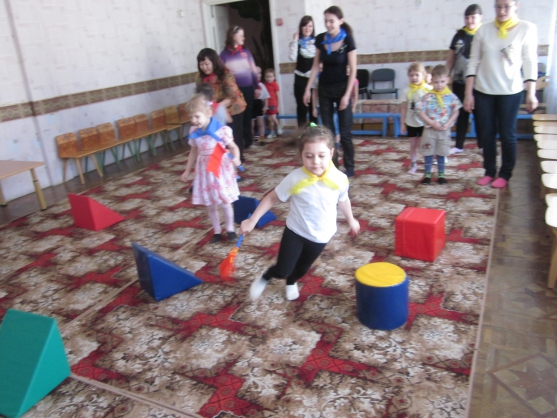 Разработала:Насонова Н.А., воспитательМДОУ д/с №1 Ведущий: дорогие друзья! мы рады приветствовать вас в центре подготовки космонавтов! Хотите отправиться в космос?Дети: Да!Ведущий: Как вы думаете, каких людей берут в космонавты?Дети: Сильных, ловких, умелых, умных.Ведущий: Совершенно верно, вот сейчас мы и проверим готовы ли отправиться в космос? Первое испытание для вас «Эстафета» команды за победу в конкурсе получают звезду.(проводится эстафета)Ведущий: я вижу, вы отлично подготовлены! Давайте послушаем стихотворение о космосе.Ребёнок : В космической ракетеС названием ВостокОн первый на планетеПодняться к звёздам смогРебёнок: Поёт об этом песниВесенняя капельНавеки будут вместеГагарин и апрель.Ведущий: Скажите, что нам нужно чтобы подняться да звёзд?Дети: ракета.Ведущий: Совершенно верно, ракета. Мы предлагаем вам сложить ракету из деталей. Каждый член команды берёт одну из деталей намазывает её клеем и приклеивает к основе. чья команда выполнит задание правильно получит звезду.(конкурс Аппликация)Ведущий: ну что -же пока наши команды переводят дух скажите дети, как называется наша планета.Дети: Земля!Ребёнок: Есть одна планета – садВ этом космосе холодномТолько здесь леса шумятРебёнок. Птиц скликая перелётныхЛишь на ней одной цветутЛандыши в траве зелёнойРебёнок: И стрекозы только тутВ речку смотрят удивлённоБереги свою планетуВедь другой похожей нету.Ведущий: Совершенно верно. Другой такой больше нет, Давайте проверим, у меня конверты в них разрезанные картинки с изображением других планет предлагаем команды собрать их на скорость.(конкурс «пазлы»)Ведущий: ну что же молодцы команда победителей получает звезду.Летит в космические далиСтальной корабльВокруг Земли.Ребёнок: И хоть малы его окошкиВсё видно в нихКак на ладошкеРебёнок: Степной просторМорской прибойА может быть и нас с тобой.Ведущий: А вы знаете что в космосе нет тяжести есть только невесомость?Следующий конкурс силачей (Каждая команда должна при помощи ложки перенести киндер яйца не уронив их)Ребёнок: Летит, летит ракетаВокруг земного светаА в ней сидит ГагаринПростой советский пареньВедущий: мы многое знаем, и многое умеем а теперь попросим родителей чтобы они помогли нам заработать дополнительные звёздыЯ буду читать вам четверостишья, а вы дружно заканчиваете.1. Чтобы глаз вооружитьИ со звёздами дружитьМлечный путь увидеть чтоНужен мощный …2. Телескопам сотни летИзучают жизнь планетНам расскажет обо всёмУмный дядя…3. Астроном –он звездочётЗнает всё на перечётТолько лучше звёзд виднаВ небе полная…4. До луны не может птицаДолететь и прилунитьсяНо зато умеет этоДелать быстрая ….5. У ракеты есть водительНевесомости любительПо- английски- астронавтА по -русски-… .6. Космонавт сидит в ракетеПроклиная всё на светеНа орбите как назлоПоявилось…7. Нло летит к соседуИз созвездья АндромедыВ нём от скуки волком воетЗлой, зелёный …8. Гуманоид с курса сбилсяВ трёх планетах заблудилсяЕсли звёздной карты нетуНе поможет скорость… .9. Свет быстрее всех летаетКилометры не считаетДарит солнце жизнь планетамНам тепло- хвосты… .10. Всё комета облетелаВсё на свете осмотрелаВидит в космосе нораЭто чёрная…11. В чёрных дырах темнотаЧем то чёрным занятаТам окончил свой полётМежпланетный….12. Звездолёт стальная птицаОн быстрее света мчитсяПознаёт на практикеЗвёздные….13. А галактики летятВ рассыпную, как хотятОчень здоровеннаяЭта вся Вселенная.Ведущий: звезды мы заработали, теперь можно и в полёт отправляться, а чтобы почувствовать хоть немного невесомость, предлагаем вам следующий конкурс (прыжки на мячах)Ведущий: отлично, а сейчас последний конкурс, в котором ваши родители могут заработать дополнительные баллы. Чьи родители прыгают, больше всех без запинки те и получат звезду.Ведущий: пока подводятся итоги, предлагаем отдохнуть, ведь настоящие космонавты, тоже умеют веселиться.(исполняется музыкальная игра)(Подведение итогов, награждение команд.)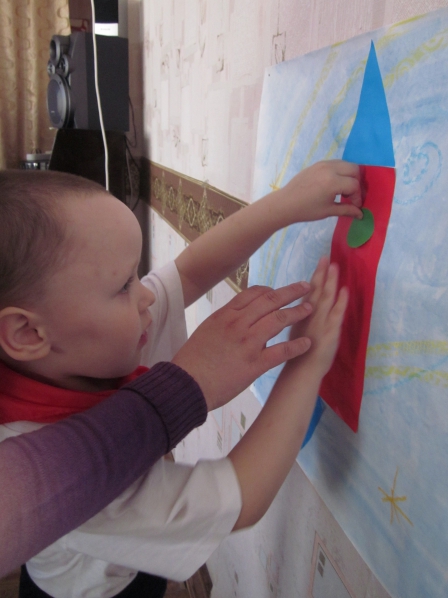 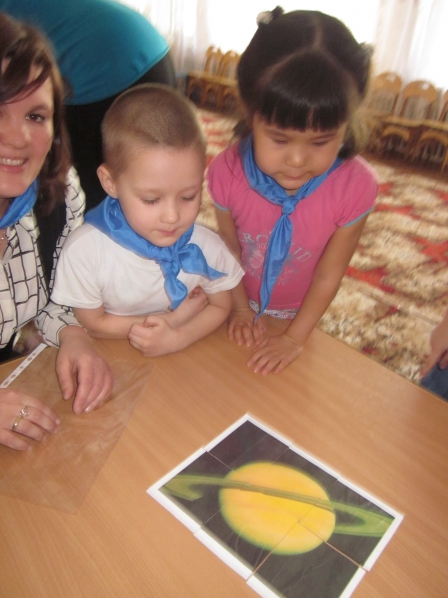 